		Соглашение		О принятии согласованных технических правил Организации Объединенных Наций для колесных транспортных средств, предметов оборудования и частей, которые могут быть установлены и/или использованы на колесных транспортных средствах, и об условиях взаимного признания официальных утверждений, выдаваемых на основе этих правил Организации Объединенных Наций*(Пересмотр 3, включающий поправки, вступившие в силу 14 сентября 2017 года)		Добавление 40 – Правила № 41 ООН		Пересмотр 2 – Поправка 6Дополнение 6 к поправкам серии 04 − Дата вступления в силу: 16 октября 2018 года		Единообразные предписания, касающиеся официального утверждения мотоциклов в отношении шумаНастоящий документ опубликован исключительно в информационных целях. Аутентичным и юридически обязательным текстом является документ: ECE/TRANS/WP.29/2018/6.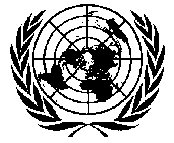 ОРГАНИЗАЦИЯ ОБЪЕДИНЕННЫХ НАЦИЙПриложение 3Пункт 1.3.2.1 изменить следующим образом:«1.3.2.1	Общие условия		Представленное транспортное средство должно соответствовать техническим требованиям, указанным изготовителем.		Перед началом измерений транспортное средство приводится в нормальный эксплуатационный режим.		Если мотоцикл оснащен вентиляторами с механизмом автоматического привода, то во время измерений вмешательство в работу этой системы недопустимо. В случае мотоциклов с приводом более чем на одно колесо может использоваться только привод, предусмотренный для эксплуатации в нормальных дорожных условиях».E/ECE/324/Rev.1/Add.40/Rev.2/Amend.6−E/ECE/TRANS/505/Rev.1/Add.40/Rev.2/Amend.6E/ECE/324/Rev.1/Add.40/Rev.2/Amend.6−E/ECE/TRANS/505/Rev.1/Add.40/Rev.2/Amend.6E/ECE/324/Rev.1/Add.40/Rev.2/Amend.6−E/ECE/TRANS/505/Rev.1/Add.40/Rev.2/Amend.62 November 2018 